VA – Desenho TécnicoFicha de trabalho Exercício: Cozinhar em Família Déborah Duarte AbdalaAtividade/Tarefa: Cozinhar em FamíliaAtendendo à atividade sugerida, escolhi com meu marido (somos apenas nós dois) uma das receitas que costumamos fazer para o lanche. Trata-se de um cookie com raspas de limão com base de aveia e banana amassada. É uma receita sustentável e saudável além de ser fácil e rápida de fazer. Sustentável porque utilizamos ingredientes que não agridem o meio ambiente, sendo que nenhum deles é de origem animal. A produção de animais agride muito o meio ambiente, pois eles precisam de pastagem e por conta disso muitas florestas são desmatadas. Além disso, há necessidade de muita água e ainda agrava o efeito estufa. Sem falar, por óbvio, da violência contra eles praticada. Considera-se ainda que ao usarmos as raspas de limão, deixamos de jogar fora uma parte da fruta, a qual é muito nutritiva e saborosa. Os ingredientes também são muito saudáveis, ricos em fibras e vitaminas. Por este motivo, incluímos essa receita em nossa dieta.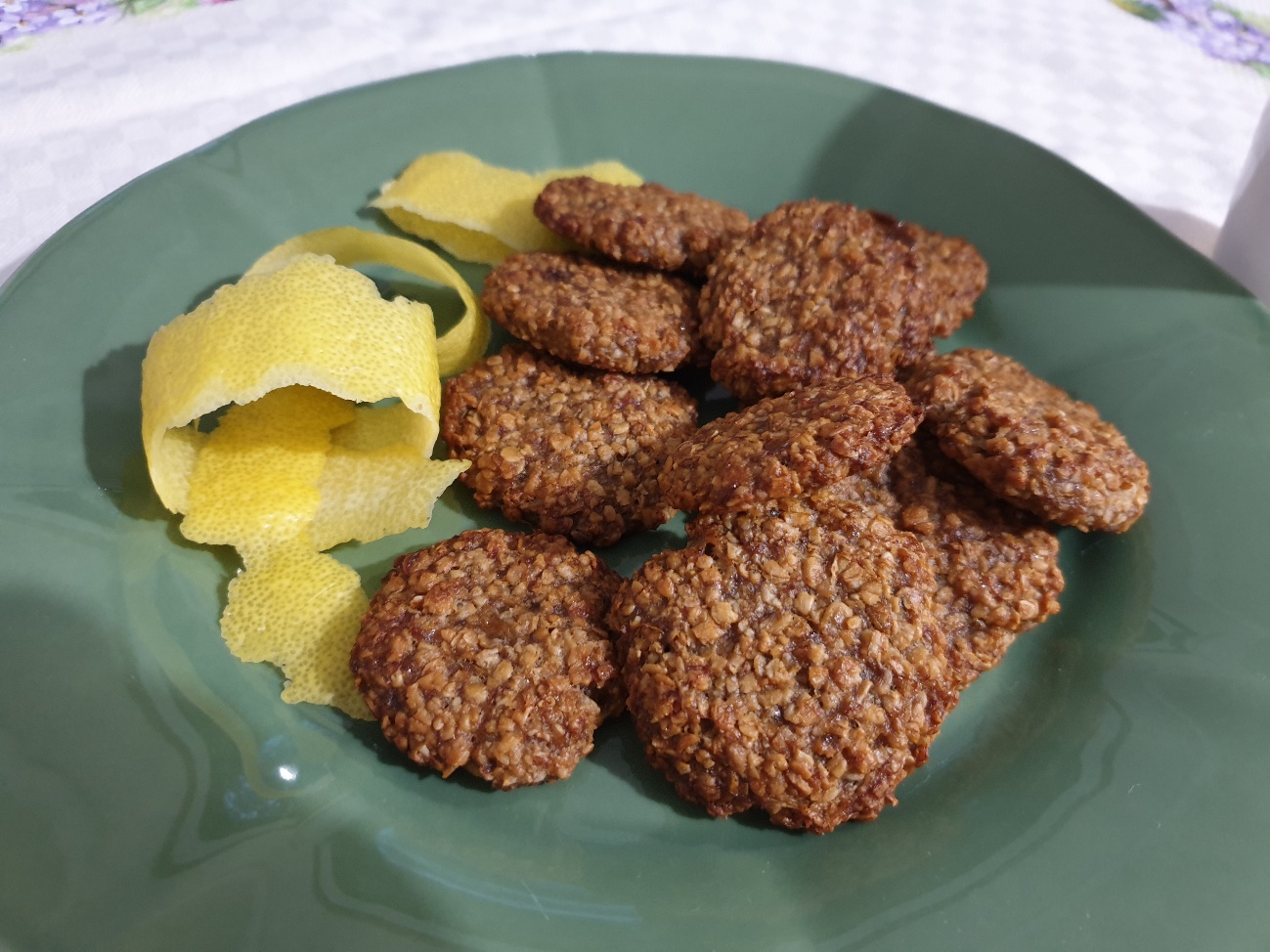 COOKIES COM RASPAS DE LIMÃOINGREDIENTESINGREDIENTESAveia1 xícaraBanana amassadaUma unidade e meiaÓleo de coco¼ de xícaraAçúcar mascavado2 colheres (de sopa)Raspas de casca de limão 2 colheres (de chá) ou 1 unidade de limãoMODO DE FAZERMisturar em uma tigela a aveia, a banana amassada, o óleo de coco (pode esquentá-lo se estiver muito endurecido em tempo frio), o açúcar mascavado e as raspas de limão.Levar a tigela com a massa ao frigorífico por 10 minutos.Ligar o forno a 180ºC para pré-aquecer.Passados os 10 minutos, moldar a massa em formato de cookies (não muito grossos) e colocá-los em uma assadeira coberta por papel vegetal.Levar ao forno por mais ou menos 20 minutos a 180ºC.SUGESTÃOServir nos pequenos almoços ou como lanches.Acompanha bem o chá.